Year 8 – Microbes Learning JourneyLessonOi! Remember this!1.) Types of Microbes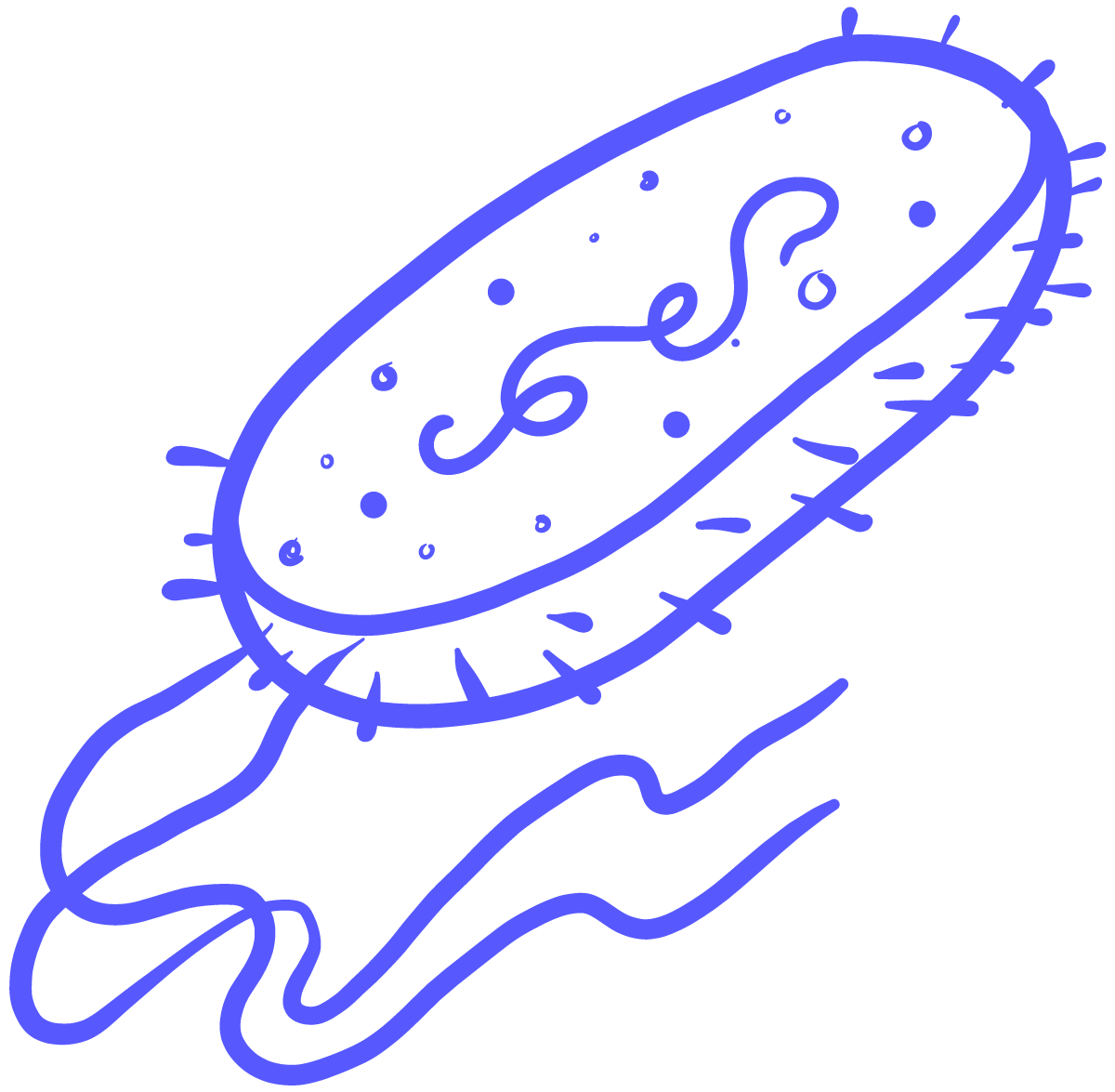 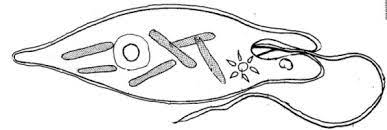 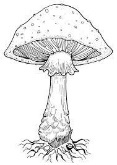 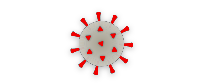 The four types of microbes; Fungi, Viruses, Bacteria and Protozoa.2.) The uses of microbes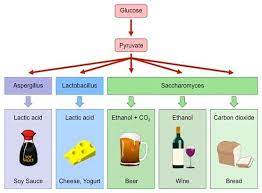 Microbes have a range of uses including making food.3.) Microbes in the gut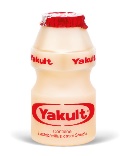 There are ‘good’ bacteria found in the gut.4.) Microbes and the atmosphere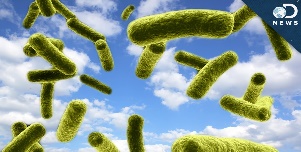 Bacteria helped change the entire atmosphere.5.) How diseases are spread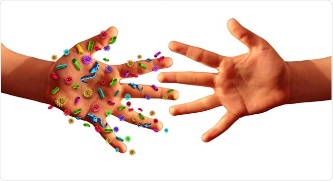 Microbe infections spread by; contaminated food/water, droplets in the air and direct contact.6.) Body defences against disease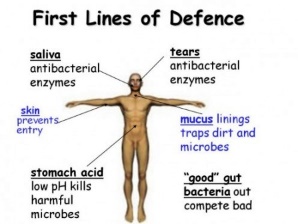 The body has a range of defences which counter the modes of infection.7.) Treatment and prevention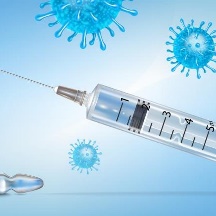 Antibiotics don’t work on viruses. Vaccination tricks the body into making antibodies ready.8.) Famous Microbiologists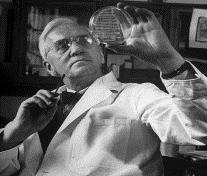 Ideas of microbes and disease have changed over time.10.)Synoptic Assessment Exam 3